Резюме Шапоренко Сергея Ивановича.Уважаемые коллеги! Я работаю в ИГРАН с 1989 г., старший научный сотрудник лаб. Гидрологии. Несколько лет сначала работал в лаборатории Береговых геосистем. Поочередно состою в разных профсоюзах постоянно со студенческих лет. В профкоме ИГРАН председателем с 2016 г. Я не могу спорить с теми, кто считает, что профком мог сделать больше. Но, с другой стороны, по каким позициям недоработки, мнений может быть очень много. Идеалы недостижимы. Прикладываю две таблицы из презентации на прошедшем собрании, что делал профком регулярно и эпизодически. Это все должны продолжать делать с небольшими коррекциями.Привожу перечень и основных задач на ближайшее время. К сожалению, большая проблема в том, что дирекция, похоже, не проявляет заинтересованности в конструктивном сотрудничестве с профсоюзной организацией. Вы помните заседание Ученого совета, когда в отчетном годовом докладе была бы упомянута профсоюзная организация? Или она хочет состав профкома, который будет во всем соглашаться? Кроме этого привожу свою статью, в которой я высказал видение профсоюзной работы, обрисовал проблемы, которые возникали тогда и существуют до сих пор. Она опубликована в майском номере профсоюзной газеты за 2018 год, но актуальна, по моему мнению, до сих пор. 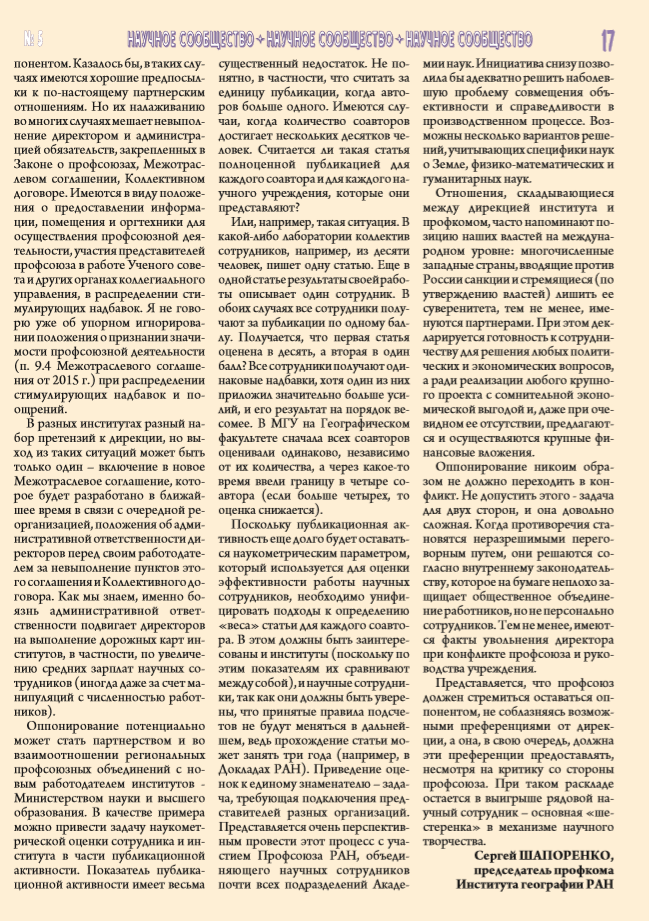 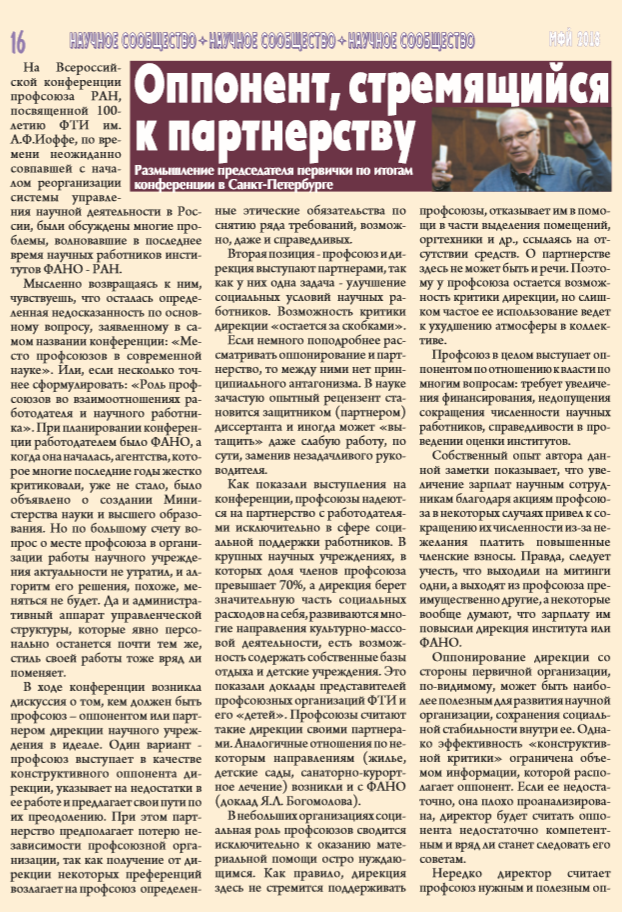 